с. Кичменгский ГородокО поддержке обращения Представительного Собрания Тарногского муниципального района к Губернатору Вологодской области и в ПравительствоВологодской  областиРассмотрев Обращение Представительного Собрания Тарногского муниципального района к Губернатору Вологодской области и в Правительство Вологодской области,Муниципальное Собрание РЕШИЛО:1. Поддержать обращение Представительного Собрания Тарногского муниципального района к Губернатору Вологодской области и в Правительство Вологодской области по вопросу  увеличения среднего размера родительской платы за присмотр и уход за детьми в государственных и муниципальных образовательных организациях, реализующих образовательную программу дошкольного образования.2. Направить настоящее решение Губернатору Вологодской области и в Правительство Вологодской области.Глава района                       			                    	         	         Л.Н.Дьякова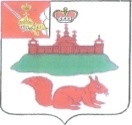 МУНИЦИПАЛЬНОЕ СОБРАНИЕКИЧМЕНГСКО-ГОРОДЕЦКОГО МУНИЦИПАЛЬНОГО РАЙОНАВОЛОГОДСКОЙ ОБЛАСТИМУНИЦИПАЛЬНОЕ СОБРАНИЕКИЧМЕНГСКО-ГОРОДЕЦКОГО МУНИЦИПАЛЬНОГО РАЙОНАВОЛОГОДСКОЙ ОБЛАСТИМУНИЦИПАЛЬНОЕ СОБРАНИЕКИЧМЕНГСКО-ГОРОДЕЦКОГО МУНИЦИПАЛЬНОГО РАЙОНАВОЛОГОДСКОЙ ОБЛАСТИРЕШЕНИЕРЕШЕНИЕРЕШЕНИЕот29.06.2020№232